ПРОЕКТ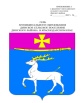 АДМИНИСТРАЦИЯ ДИНСКОГО СЕЛЬСКОГО ПОСЕЛЕНИЯДИНСКОГО РАЙОНАПОСТАНОВЛЕНИЕот ____________			                                  			        № ______.станица ДинскаяОб утверждении административного регламента администрацииДинского сельского поселения Динского района по предоставлениюмуниципальной услуги «Уведомительная регистрация трудовых договоров, заключаемых (прекращенных) работником с работодателем – физическим лицом, не являющимся индивидуальным предпринимателем»В соответствии с Трудовым кодексом Российской Федерации, с Федеральными законами от 06.10.2003  № 131-ФЗ «Об общих принципах организации местного самоуправления в Российской Федерации», от 27.07.2010 № 210-ФЗ «Об организации предоставления государственных и муниципальных услуг», постановлением Правительства Российской Федерации  от 16.05.2011 № 373 «О разработке и утверждении административных регламентов исполнения государственных функций и административных регламентов предоставления государственных услуг», руководствуясь  Уставом  Динского  сельского  поселения  Динского района,  постановлением администрации Динского сельского поселения Динского района от 09.07.2012 № 555 «Об утверждении Порядка разработки и утверждения административных регламентов предоставления  администрацией  Динского сельского поселения Динского района муниципальных услуг, разработки и утверждения административных регламентов исполнения администрацией Динского сельского поселения Динского района  муниципальных функций»,  п о с т а н о в л я ю:1. Утвердить административный регламент предоставления администрацией Динского сельского поселения Динского района муниципальной услуги «Уведомительная регистрация трудовых договоров, заключаемых (прекращенных) работником с работодателем – физическим лицом, не являющимся индивидуальным предпринимателем» (приложение).2. Общему отделу администрации Динского сельского поселения Динского района (Привалова) опубликовать (обнародовать) настоящее постановление в муниципальной газете «Панорама Динской» и разместить на официальном сайте администрации Динского сельского поселения Динского района www.dinskoeposelenie.ru.3. Контроль за выполнением настоящего постановления возложить на В.И.Баздырева, заместителя главы администрации по социальным вопросам и кадровой работе.4. Настоящее постановление вступает в силу со дня опубликования.ПРИЛОЖЕНИЕУТВЕРЖДЕНпостановлением администрацииДинского сельского поселенияДинского районаот _____________ № ______Административный регламентадминистрации Динского сельского поселения Динского районапо предоставлению муниципальной услуги «Уведомительная регистрация трудовых договоров, заключаемых (прекращенных) работником с работодателем – физическим лицом, не являющимся индивидуальным предпринимателем»1. Общие положения1.1. Предмет регулирования административного регламента.Административный регламент определяет стандарты, сроки 
и последовательность административных процедур (действий) 
по предоставлению администрацией Динского сельского поселения Динского района / структурным подразделением администрации Динского сельского поселения Динского района (далее – орган, предоставляющий муниципальную услугу) муниципальной услуги «Уведомительная регистрация трудовых договоров, заключаемых (прекращенных) работником с работодателем - физическим лицом, не являющимся индивидуальным предпринимателем» (далее – муниципальная услуга). 1.2. Круг заявителей.Заявителями на получение муниципальной услуги (далее – заявители) являются:граждане, проживающие на территории Динского сельского поселения Динского района, выступающие в качестве работодателя - физического лица, не являющегося индивидуальным предпринимателем, либо уполномоченные ими лица;работники в случае смерти работодателя - физического лица, не являющегося индивидуальным предпринимателем, или отсутствия сведений о месте его пребывания в течение двух месяцев, иных случаях, не позволяющих продолжать трудовые отношения и исключающих возможность регистрации факта прекращения трудового договора в соответствии с частью третьей статьи 307 Трудового кодекса РФ.1.3. Требования к порядку информирования о предоставлении муниципальной услуги.1.3.1. В предоставлении муниципальной услуги участвуют: уполномоченный орган администрации Динского сельского поселения Динского района (далее – уполномоченный орган), многофункциональные центры предоставления государственных и муниципальных услуг Краснодарского края (далее –МФЦ).1.3.2. Информирование о предоставлении муниципальной услуги осуществляется:1.3.2.1. В бюджетном учреждении муниципального образования Динской район «Многофункциональный центр предоставления государственных и муниципальных услуг населению Динского района» (далее – БУ «МФЦ»):- при личном обращении;- посредством Интернет-сайта-www.dinsk.e-mfc.ru;- телефона– 8(861 62) 6-64-14.1.3.2.2. В уполномоченном органе:в устной форме при личном обращении;с использованием телефонной связи;по письменным обращениям.1.3.2.3. Посредством размещения информации на официальным сайте администрации Динского сельского поселения Динского района www.dinskoeposelenie.ru в информационно-телекоммуникационной сети «Интернет» (далее – официальный сайт);Способы получения информации о месте нахождения и графике работы органов администрации, предоставляющих муниципальную услугу: график работы указываются на официальном сайте администрации Динского сельского поселения Динского района в сети Интернет – www.dinskoeposelenie.ru.1.3.2.4. Посредством размещения информации на едином портале государственных и муниципальных услуг и (или) региональном портале государственных и муниципальных услуг Краснодарского края в информационно-телекоммуникационной сети «Интернет» (далее – Портал).1.3.2.5. В общем отделе администрации Динского сельского поселения Динского района (далее – Отдел):при личном обращении;по телефону: 8(86162)6-21-75;по письменным обращениям (в том числе в форме электронного документа).1.3.2.6. Посредством размещения информационных стендов в МФЦ и уполномоченном органе.1.3.3. Консультирование по вопросам предоставления муниципальной услуги осуществляется бесплатно.Специалист, осуществляющий консультирование (посредством телефона или лично) по вопросам предоставления муниципальной услуги, должен корректно и внимательно относиться к заявителям.При консультировании по телефону специалист должен назвать свою фамилию, имя и отчество, должность, а затем в вежливой форме четко и подробно проинформировать обратившегося по интересующим его вопросам.Если специалист не может ответить на вопрос самостоятельно, либо подготовка ответа требует продолжительного времени, он может предложить обратившемуся обратиться письменно, либо назначить другое удобное для заинтересованного лица время для получения информации.Рекомендуемое время для телефонного разговора – не более 10 минут, личного устного информирования – не более 20 минут.Индивидуальное письменное информирование (по электронной почте) осуществляется путем направления электронного письма на адрес электронной почты заявителя и должно содержать четкий ответ на поставленные вопросы.1.3.4. Информационные стенды, размещенные в БУ «МФЦ» и администрации Динского сельского поселения Динского района должны содержать:режим работы, адреса БУ «МФЦ», органа администрации Динского сельского поселения Динского района, предоставляющего муниципальную услугу;адрес официального Интернет-портала администрации Динского сельского поселения Динского района, адрес электронной почты администрации Динского сельского поселения Динского района, предоставляющего муниципальную услугу;почтовые адреса, телефоны, фамилии руководителей БУ «МФЦ» и органа администрации Динского сельского поселения Динского района, предоставляющего муниципальную услугу;порядок получения консультаций о предоставлении муниципальной услуги;порядок и сроки предоставления муниципальной услуги;основание для отказа в приеме документов о предоставлении муниципальной услуги, в предоставлении муниципальной услуги;образцы заявлений (заполненные), перечень документов, необходимых для предоставления муниципальной услуги;досудебный (внесудебный) порядок обжалования решений и действий (бездействий) органа администрации Динского сельского поселения Динского района, предоставляющего муниципальную услугу, а также его должностных лиц и муниципальных служащих;иная информация, необходимая для получения муниципальной услуги.Такая же информация размещается на официальном Интернет-портале администрации Динского сельского поселения Динского района и сайте БУ «МФЦ». 1.3.5. Информация о месте нахождения и графике работы, справочных телефонах Отдела и БУ «МФЦ»:2. Стандарт предоставления муниципальной услуги 2.1. Наименование муниципальной услугиНаименование муниципальной услуги – «Уведомительная регистрация трудовых договоров, заключаемых (прекращенных) работником с работодателем - физическим лицом, не являющимся индивидуальным предпринимателем». 2.2. Наименование органа местного самоуправления  предоставляющего муниципальную услугу. 2.2.1. Предоставление муниципальной услуги осуществляется администрацией Динского сельского поселения Динского района.2.2.2. В предоставлении муниципальной услуги принимает участие уполномоченный орган.  2.2.3. От заявителя запрещено требовать представления документов и информации или осуществления действий, которые не предусмотрены нормативными правовыми актами, регулирующими отношения, возникшие в связи с предоставлением муниципальной услуги, а также представления документов и информации, которые в соответствии с нормативными правовыми актами Российской Федерации, нормативными правовыми актами Краснодарского края и администрации Динского сельского поселения Динского района находятся в распоряжении государственных органов, предоставляющих государственную услугу, иных государственных органов, органов местного самоуправления и (или) подведомственных государственным органам и органам местного самоуправления организаций, участвующих в предоставлении государственных или муниципальных услуг, за исключением документов, указанных в части 6 статьи 7 Федерального закона от 27 июля 2010 года № 210-ФЗ «Об организации предоставления государственных и муниципальных услуг». 2.3. Описание результата предоставления муниципальной услуги.Результатами предоставления муниципальной услуги являются:возвращение заявителю двух экземпляров трудового договора работника с работодателем - физическим лицом, не являющимся индивидуальным предпринимателем, с отметкой о регистрации факта заключения трудового договора;возвращение заявителю двух экземпляров трудового договора работника с работодателем - физическим лицом, не являющимся индивидуальным предпринимателем, с отметкой о регистрации факта прекращения  трудового договора, а в случае смерти работодателя - физического лица, не являющегося индивидуальным предпринимателем, или отсутствия сведений о месте его пребывания в течение двух месяцев, иных случаях, не позволяющих продолжать трудовые отношения и исключающих возможность регистрации факта прекращения трудового договора в соответствии с частью третьей статьи 307 Трудового кодекса РФ - одного экземпляра с отметкой о регистрации факта прекращения  трудового договора;направление заявителю рекомендаций о необходимости внесения в трудовой договор изменений и (или) дополнений, исключающих выявленные нарушения трудового законодательства Российской Федерации и иных нормативных правовых актов, содержащих нормы трудового права;сообщение о выявленных в трудовом договоре нарушениях трудового законодательства Российской Федерации и иных нормативных правовых актов, содержащих нормы трудового права, в Государственную инспекцию труда в Краснодарском крае в случае непредоставления работодателем в установленный срок изменений и (или) дополнений, исключающих указанные нарушения;направление заявителю уведомления об отказе в предоставлении муниципальной услуги.2.4. Срок предоставления муниципальной услуги, в том числе с учетом необходимости обращения в организации, участвующие в предоставлении муниципальной услуги, срок выдачи документов, являющихся результатом предоставления муниципальной услуги.2.4.1. Срок предоставления муниципальной услуги составляет один рабочий день с момента поступления в орган, предоставляющий муниципальную услугу, запроса о предоставлении муниципальной услуги 
с приложением необходимых документов и не более 10 дней в случае подачи запроса о предоставлении муниципальной услуги через МФЦ. 2.4.2. Решение о предоставлении или об отказе в предоставлении муниципальной услуги принимается органом, предоставляющим муниципальную услугу, в день поступления документов.2.5. Перечень нормативных правовых актов, регулирующих отношения, возникшие в связи с предоставлением муниципальной услуги.Предоставление администрацией Динского сельского поселения Динского района и уполномоченным органом муниципальной услуги осуществляется в соответствии со следующими нормативными правовыми 
актами: Конституцией Российской Федерации (принята всенародным голосованием 12 декабря 1993 года). Российская газета от 25 декабря 1993 года;                    Трудовым кодексом Российской Федерации, Федеральный закон от 30 декабря 2001 года № 197-ФЗ. Российская газета от 31 декабря  № 256;Федеральным законом от 6 октября 2003 года № 131-ФЗ «Об общих принципах организации местного самоуправления в Российской Федерации». Российская газета от 8 октября 2003 года № 202;Федеральным законом от 27 июля 2010 года № 210-ФЗ «Об организации предоставления государственных и муниципальных услуг». Российская газета от 30 июля  № 168;Федеральным законом от 6 апреля 2011 года № 63-ФЗ «Об электронной подписи». Собрание законодательства Российской Федерации 2011, № 15, ст. 2036;постановлением Правительства Российской Федерации от 16 мая 2011 года № 373 «О разработке и утверждении административных регламентов исполнения государственных функций и административных регламентов предоставления государственных услуг». Собрание законодательства Российской Федерации от 30 мая . № 22 ст. 3169;Уставом Краснодарского края (принят решением краевого Совета народных депутатов от 10 ноября 1993 г. № 17 п. 5.). Газета «Кубанские новости» от 5 января 1994 г. № 226;Законом Краснодарского края от 7 июня 2004 г. № 717-КЗ «О местном самоуправлении в Краснодарском крае». Газета "Кубанские новости" от 26 июня 2004 г. № 102;Уставом Динского сельского поселения Динского района.2.6. Исчерпывающий перечень документов, необходимых в соответствии с нормативными правовыми актами для предоставления муниципальной услуги и услуг, которые являются необходимыми и обязательными для предоставления муниципальной услуги, подлежащих предоставлению заявителем, способы их получения заявителем, в том числе в электронной форме, порядок их представления.2.6.1. Документами, необходимыми для предоставления муниципальной услуги, являются:1) при регистрации факта заключения трудового договора:а) запрос заявителя об уведомительной регистрации трудового договора, заключенного между работником и работодателем - физическим лицом, не являющимся индивидуальным предпринимателем (образец приведен в приложении № 1 к настоящему Административному регламенту);б) паспорт или иной документ, удостоверяющий личность работодателя - физического лица, не являющегося индивидуальным предпринимателем, либо доверенного лица при их личном обращении в орган, предоставляющий муниципальную услугу;в) доверенность, оформленная в соответствии с законодательством, в случае представления интересов работодателя - физического лица, не являющегося индивидуальным предпринимателем, доверенным лицом;г) копия паспорта или иного документа, удостоверяющего личность работника;д) три подлинных (подписанных обеими сторонами) экземпляра трудового договор работника с работодателем - физическим лицом, не являющимся индивидуальным предпринимателем;е) согласие одного из родителей (попечителя) и органа опеки и попечительства в случае заключения трудового договора с работником в возрасте от четырнадцати до шестнадцати лет;2) при регистрации факта прекращения трудового договора:а)запрос заявителя об уведомительной регистрации факта прекращения трудового договора, заключенного между работником и работодателем - физическим лицом, не являющимся индивидуальным предпринимателем(образец приведен в приложении № 2 к настоящему Административному регламенту);б) паспорт или иной документ, удостоверяющий личность работодателя - физического лица, не являющегося индивидуальным предпринимателем, либо доверенного лица при их личном обращении в орган, предоставляющий муниципальную услугу;в) доверенность, оформленная в соответствии с законодательством, в случае представления интересов работодателя - физического лица, не являющегося индивидуальным предпринимателем, доверенным лицом;г) копия паспорта или иного документа, удостоверяющего личность работника;д) два подлинных (подписанных обеими сторонами) экземпляра трудового договор работника с работодателем - физическим лицом, не являющимся индивидуальным предпринимателем, с отметкой органа, предоставляющего муниципальную услугу, об уведомительной регистрации этого трудового договора и отметкой об основании прекращения трудового договора в соответствии с трудовым законодательством;  3) при регистрации факта прекращения трудового договора в случае смерти работодателя - физического лица, не являющегося индивидуальным предпринимателем, или отсутствия сведений о месте его пребывания в течение двух месяцев, иных случаях, не позволяющих продолжать трудовые отношения и исключающих возможность регистрации факта прекращения трудового договора в соответствии с частью третьей статьи 307 Трудового кодекса РФ:а) запрос заявителя об уведомительной регистрации факта прекращения трудового договора, заключенного между работником и работодателем - физическим лицом, не являющимся индивидуальным предпринимателем(образец приведен в приложении № 3 к настоящему Административному регламенту);б) паспорт или иной документ, удостоверяющий личность работника;в) подлинный экземпляр трудового договора между работником и работодателем – физическим лицом, не являющимся индивидуальным предпринимателем с отметкой органа, предоставляющего муниципальную услугу, об уведомительной регистрации этого трудового договора;г) документы (надлежаще заверенные копии документов), подтверждающие факт смерти работодателя - физического лица, не являющегося индивидуальным предпринимателем, или отсутствия сведений о месте его пребывания в течение двух месяцев, иные факты, не позволяющие продолжать трудовые отношения.2.6.2. В случае если для предоставления муниципальной услуги необходима обработка персональных данных лица, не являющегося заявителем, за исключением лиц, признанных безвестно отсутствующими, и разыскиваемых лиц, место нахождения которых не установлено уполномоченным федеральным органом исполнительной власти, и если в соответствии с федеральным законом обработка таких персональных данных может осуществляться с согласия указанного лица, при обращении за получением муниципальной услуги заявитель дополнительно представляет документы, подтверждающие получение согласия указанного лица или его законного представителя на обработку персональных данных указанного лица2.6.3. Копии документов, предоставляемых по почте, должны быть заверены нотариально.2.6.4. Заявителям обеспечивается возможность выбора способа подачи запроса: при личном обращении в орган, предоставляющий муниципальную услугу, почтовой связью, с использованием средств факсимильной или электронной связи, в том числе с использованием Единого портала, и (или) регионального портала, и (или) официального сайта администрации Динского сельского поселения Динского района, через МФЦ.2.6.5. При предоставлении муниципальной услуги через МФЦ в случае представления заявителем документов, предусмотренных пунктами 1 – 7, 9, 10, 14, 17 и 18 части 6 статьи 7 Федерального закона от 27 июля 2010 года № 210-ФЗ «Об организации предоставления государственных и муниципальных услуг», осуществляет их бесплатное копирование, сличает представленные заявителем экземпляры оригиналов и копий документов (в том числе нотариально удостоверенные) друг с другом, после чего оригиналы возвращаются заявителю. Копии иных документов представляются заявителем самостоятельно.Если представленные копии документов нотариально не заверены, сличив копии документов с их подлинными экземплярами, заверяет своей подписью с указанием фамилии и инициалов и ставит штамп «копия верна».2.7. Исчерпывающий перечень документов, необходимых в соответствии с нормативными правовыми актами для предоставления муниципальной услуги, которые находятся в распоряжении государственных органов, органов местного самоуправления муниципальных образований Краснодарского края и иных органов, участвующих в предоставлении государственных или муниципальных услуг, и которые заявитель вправе представить, а так же способы их получения заявителями, в том числе в электронной форме, порядок их предоставления.Документы, необходимые в соответствии с нормативными правовыми актами для предоставления муниципальной услуги, которые находятся в распоряжении государственных органов, органов местного самоуправления и иных органов, участвующих в предоставлении государственных или муниципальных услуг, и которые заявитель вправе представить, законодательством Российской Федерации не предусмотрены.2.8. Указание  на запрет требовать от заявителя.Орган, предоставляющий муниципальную услугу, не вправе требовать от заявителя:предоставления документов и информации или осуществления действий, предоставление или осуществление которых не предусмотрено нормативными правовыми актами, регулирующими отношения, возникающие в связи 
с предоставлением муниципальной услуги;предоставления документов и информации, которые в соответствии  нормативными правовыми актами Российской Федерации, нормативными правовыми актами Краснодарского края и муниципальными правовыми актами находятся в распоряжении государственных органов, предоставляющих государственную услугу, иных государственных органов, органов местного самоуправления и (или) подведомственных государственным органам и органам местного самоуправления организаций, участвующих в предоставлении государственных или муниципальных услуг, за исключением документов, указанных в части 6 статьи 7 Федерального закона от 27 июля 2010 года № 210-ФЗ «Об организации предоставления государственных и муниципальных услуг».2.9. Требования к оформлению документов, необходимых для предоставления муниципальной услуги.2.9.1. Запрос о предоставлении муниципальной услуги подается на имя руководителя органа, предоставляющего муниципальную услугу. На запросе ставится личная подпись заявителя на получение муниципальной услуги, расшифровка подписи и дата подачи запроса. Запрос, поданный в электронной форме, заверяется простой электронной подписью заявителя в соответствии с законодательством Российской Федерации. Дата направления запроса определяется:в случае отправки по почте – по дате отправления (почтовому штемпелю);в случае доставки нарочным – по дате поступления в структурное подразделение органа, предоставляющего муниципальную услугу, отвечающее за организацию делопроизводства в указанном органе.2.9.2. Документы, необходимые для предоставления муниципальной услуги, подаются на русском языке, написанные от руки черными или синими (фиолетовыми) чернилами (пастой) или оформлены машинописным способом, должны быть четкими для прочтения, без повреждений, не должны содержать подчисток, зачеркиваний, исправлений, слов и аббревиатур, не предусмотренных законодательством Российской Федерации.2.9.3. Содержание представляемого на уведомительную регистрацию трудового договора должно соответствовать требованиям трудового законодательства Российской Федерации и иных нормативных правовых актов, содержащих нормы трудового права.2.9.4. Каждый экземпляр трудового договора должен быть подписан обеими сторонами трудового договора и иметь расшифровку подписей. Кроме того, обе стороны трудового договора подписывают каждую страницу трудового договора.2.10. Исчерпывающий перечень оснований для отказа в приеме документов, необходимых для предоставления муниципальной услуги:1) заявление не соответствует форме, утвержденной настоящим административным регламентом;2) подано в иной уполномоченный орган;3) к заявлению не приложены документы, обязанность по предоставлению которых возложена на заявителя;4) предоставление документов, оформленных не в соответствии с установленным порядком (наличие исправлений, серьезных повреждений, не позволяющих однозначно истолковать их содержание, отсутствие обратного адреса, отсутствие подписи, печати и др.);5) предоставление документов с истекшим сроком действия;6) отсутствие у заявителя соответствующих полномочий на получение муниципальной услуги.О наличии основания для отказа в приёме документов заявителя информирует работник Отдела, БУ «МФЦ», ответственный за приём документов, объясняет заявителю содержание выявленных недостатков в представленных документах и предлагает принять меры по их устранению. Заявитель вправе отозвать свое заявление на любой стадии рассмотрения, согласования или подготовки документа уполномоченным органом, обратившись с соответствующим заявлением в уполномоченный орган либо МФЦ.Не может быть отказано заявителю в приеме дополнительных документов при наличии намерения их сдать.2.11. Исчерпывающий перечень оснований для отказа в предоставлении муниципальной услуги.2.11.1. В предоставлении муниципальной услуги может быть отказано по одному из следующих оснований:1) запрос о предоставлении муниципальной услуги сделан в ненадлежащий орган;2) запрос о предоставлении муниципальной услуги сделан  ненадлежащим лицом; 3)запрос заявителя не относится по существу к предоставлению муниципальной услуги;4) документы, необходимые для предоставления муниципальной услуги, не соответствуют требованиям к их оформлению, предусмотренным подразделом 2.9 настоящего Административного регламента. 2.11.2. Заявитель, которому отказано в предоставлении муниципальной услуги, вправе после устранения обстоятельств, послуживших основанием для отказа в предоставлении муниципальной услуги, вновь обратиться за ее предоставлением.2.12.Основания для приостановления предоставления муниципальной услуги не предусмотрены.2.13. Перечень услуг, которые являются необходимыми и обязательными для предоставления муниципальной услуги, в том числе сведения о документе (документах), выдаваемом (выдаваемых) организациями, участвующими в предоставлении муниципальной услуги.Других услуг, которые являются необходимыми и обязательными для предоставления муниципальной услуги, законодательством Российской Федерации не предусмотрено.2.14. Порядок, размер и основания взимания государственной пошлины или иной платы, взимаемой за предоставление муниципальной услуги.Предоставление муниципальной услуги осуществляется бесплатно в соответствии с законодательством Российской Федерации и Краснодарского края.2.15. Порядок, размер и основания взимания платы за предоставление услуг, которые являются необходимыми и обязательными для предоставления муниципальной услуги, включая информацию о методике расчета размера такой платы.Взимание платы за предоставление услуг, которые являются необходимыми и обязательными для предоставления муниципальной услуги не предусмотрено.2.16. Максимальный срок ожидания в очереди при подаче запроса о предоставлении муниципальной услуги, услуги, предоставляемой организацией, участвующей в предоставлении муниципальной услуги, и при получении результата предоставления таких услуг.Время ожидания в очереди при подаче запроса заявителя и при получении результата предоставления муниципальной услуги не должно превышать 15 минут.2.17. Срок и порядок регистрации запроса заявителя о предоставлении муниципальной услуги и услуги, предоставляемой организацией, участвующей в предоставлении муниципальной услуги, в том числе в электронной форме.Регистрация запроса о предоставлении муниципальной услуги с приложением документов, указанных в подразделе 2.6 настоящего Административного регламента, осуществляется в день поступления запроса в орган, предоставляющий муниципальную услугу.Регистрация заявления о предоставлении муниципальной услуги с документами, указанными в подразделе 2.6 настоящего Административного регламента, поступившими в выходной (нерабочий или праздничный) день, осуществляется в первый за ним рабочий день.Срок регистрации заявления о предоставлении муниципальной услуги и документов (содержащихся в них сведений), представленных заявителем, не может превышать двадцати минут. 2.18. Требования к помещениям, в которых предоставляются муниципальная услуга, услуга, предоставляемая организацией, участвующей в предоставлении муниципальной услуги, к месту ожидания и приема заявителей, размещению и оформлению визуальной, текстовой и мультимедийной информации о порядке предоставления таких услуг, в том числе к обеспечению доступности для инвалидов указанных объектов в соответствии с законодательством российской федерации о социальной защите инвалидов.2.18.1. Информация о графике (режиме) работы уполномоченного органа размещается при входе в здание, в котором оно осуществляет свою деятельность, на видном месте.Здание, в котором предоставляется муниципальная услуга, должно быть оборудовано отдельным входом для свободного доступа заявителей в помещение.Вход в здание должен быть оборудован информационной табличкой (вывеской), содержащей информацию об уполномоченном органе, осуществляющем предоставление муниципальной услуги, а также оборудован удобной лестницей с поручнями, пандусами для беспрепятственного передвижения граждан.Места предоставления муниципальной услуги оборудуются с учетом требований доступности для инвалидов в соответствии с действующим законодательством Российской Федерации о социальной защите инвалидов, в том числе обеспечиваются:условия для беспрепятственного доступа к объекту, на котором организовано предоставление услуг, к местам отдыха и предоставляемым услугам;возможность самостоятельного передвижения по территории объекта, на котором организовано предоставление услуг, входа в такой объект и выхода из него, посадки в транспортное средство и высадки из него, в том числе с использованием кресла-коляски;сопровождение инвалидов, имеющих стойкие расстройства функции зрения и самостоятельного передвижения, и оказание им помощи на объекте, на котором организовано предоставление услуг;надлежащее размещение оборудования и носителей информации, необходимых для обеспечения беспрепятственного доступа инвалидов к объекту и предоставляемым услугам с учетом ограничений их жизнедеятельности;дублирование необходимой для инвалидов звуковой и зрительной информации, а также надписей, знаков и иной текстовой и графической информации знаками, выполненными рельефно-точечным шрифтом Брайля, допуск сурдопереводчика и тифлосурдопереводчика;допуск на объект, на котором организовано предоставление услуг, собаки-проводника при наличии документа, подтверждающего ее специальное обучение и выдаваемого в порядке, установленном законодательством Российской Федерации;оказание работниками органа (учреждения), предоставляющего услуги населению, помощи инвалидам в преодолении барьеров, мешающих получению ими услуг наравне с другими органами.Помещения, в которых предоставляется муниципальная услуга, должны соответствовать санитарно-гигиеническим правилам и нормативам, правилам пожарной безопасности, безопасности труда. Помещения оборудуются системами кондиционирования (охлаждения и нагревания) и вентилирования воздуха, средствами оповещения о возникновении чрезвычайной ситуации. На видном месте располагаются схемы размещения средств пожаротушения и путей эвакуации людей. Предусматривается оборудование доступного места общественного пользования (туалет).2.18.2. Прием документов в уполномоченном органе осуществляется в специально оборудованных помещениях или отведенных для этого кабинетах.2.18.3. Помещения, предназначенные для приема заявителей, оборудуются информационными стендами, содержащими сведения, указанные в подпункте 1.3.4 Раздела 3 Регламента.Информационные стенды размещаются на видном, доступном месте.Оформление информационных листов осуществляется удобным для чтения шрифтом – TimesNewRoman, формат листа A-4; текст – прописные буквы, размером шрифта № 16 – обычный, наименование – заглавные буквы, размером шрифта № 16 – жирный, поля – 1 см вкруговую. Тексты материалов должны быть напечатаны без исправлений, наиболее важная информация выделяется жирным шрифтом. При оформлении информационных материалов в виде образцов заявлений на получение муниципальной услуги, образцов заявлений, перечней документов требования к размеру шрифта и формату листа могут быть снижены.2.18.4. Помещения для приема заявителей должны соответствовать комфортным для граждан условиям и оптимальным условиям работы должностных лиц уполномоченного органа и должны обеспечивать:комфортное расположение заявителя и должностного лица уполномоченного органа;возможность и удобство оформления заявителем письменного обращения;телефонную связь;возможность копирования документов;доступ к нормативным правовым актам, регулирующим предоставление муниципальной услуги;наличие письменных принадлежностей и бумаги формата A4.2.18.5. Для ожидания заявителями приема, заполнения необходимых для получения муниципальной услуги документов отводятся места, оборудованные стульями, столами (стойками) для возможности оформления документов, обеспечиваются ручками, бланками документов. Количество мест ожидания определяется исходя из фактической нагрузки и возможности их размещения в помещении.2.18.6. Прием заявителей при предоставлении муниципальной услуги осуществляется согласно графику (режиму) работы уполномоченного органа: ежедневно (с понедельника по пятницу), кроме выходных и праздничных дней, в течение рабочего времени.2.18.7. Рабочее место должностного лица уполномоченного органа, ответственного за предоставление муниципальной услуги, должно быть оборудовано персональным компьютером с доступом к информационным ресурсам уполномоченного органа.Кабинеты приема получателей муниципальных услуг должны быть оснащены информационными табличками (вывесками) с указанием номера кабинета.2.19. Показатели доступности и качества муниципальной услуги, в том числе количество взаимодействий заявителя с должностными лицами продолжительность, возможность получения при предоставлении муниципальной услуги и их муниципальной услуги в многофункциональном центре предоставления государственных и муниципальных услуг, возможность получения информации о ходе предоставления муниципальной услуги, в том числе с использованием информационно-коммуникационных технологий.2.19.1. Показателями доступности предоставления государственной услуги являются:а) доступность информации о муниципальной услуге и многообразие способов получения такой информации;б) возможность получения информации о ходе предоставления муниципальной услуги, в том числе с использованием информационно-коммуникационных технологий;в) предоставление заявителю возможности выбора способа подачи запроса (при личном обращении в орган, предоставляющий муниципальную услугу, почтовой связью, с использованием средств факсимильной или электронной связи, в том числе с использованием Единого портала, и (или) регионального портала, и (или) официального сайта администрации муниципального образования, через МФЦ.2.19.2. Показателями качества предоставления муниципальной услуги являются:а) своевременные прием и регистрация запроса заявителя;б) соблюдение порядка и сроков предоставления муниципальной услуги;в) удовлетворенность заявителей качеством муниципальной услуги;г) отсутствие обоснованных жалоб со стороны заявителей на решения и (или) действия (бездействие) должностных лиц органа, предоставляющего муниципальную услугу, по результатам предоставления муниципальной услуги.д) количество взаимодействий заявителя с должностными лицами органа, предоставляющего муниципальную услугу, при получении муниципальной услуги и их продолжительность;2.19.3. При предоставлении муниципальной услуги (подаче запроса и документов, необходимых для получения муниципальной услуги, и получении результата муниципальной услуги) заявитель один развзаимодействует с должностным лицом органа, предоставляющего муниципальную услугу. Продолжительность взаимодействия составляет не более 30 минут. 2.20. Иные требования, в том числе учитывающие особенности предоставления муниципальной услуги в многофункциональных центрах предоставления государственных имуниципальных услуг и особенности предоставления муниципальной услуги в электронной форме.2.20.1. Для получения муниципальной услуги заявителям предоставляется возможность представить заявление о предоставлении муниципальной услуги и документы (содержащиеся в них сведения), необходимые для предоставления муниципальной услуги, в том числе в форме электронного документа:в уполномоченный орган;через МФЦ в уполномоченный орган;посредством использования информационно-телекоммуникационных технологий, включая использование Портала, с применением усиленной квалифицированной электронной подписи.Заявления и документы, необходимые для предоставления муниципальной услуги, предоставляемые в форме электронных документов, подписываются в соответствии с требованиями статей 21.1 и 21.2 Федерального закона от 27 июля 2010 года № 210-ФЗ «Об организации предоставления государственных и муниципальных услуг» и Федерального закона от 6 апреля 2011 года № 63-ФЗ «Об электронной подписи».В случае направления заявлений и документов в электронной форме с использованием Портала, заявление и документы должны быть подписаны усиленной квалифицированной электронной подписью.  Перечень классов средств электронной подписи, которые допускаются к использованию при обращении за получением муниципальной услуги, оказываемой с применением усиленной квалифицированной электронной подписи, определяется на основании утверждаемой федеральным органом исполнительной власти, уполномоченным в сфере использования электронной подписи, по согласованию с Федеральной службой безопасности Российской Федерации модели угроз безопасности информации в информационной системе, используемой в целях приема обращений за получением муниципальной услуги и (или) предоставления такой услуги.При подаче заявления и сканированных копий документов с использованием Портала заявитель представляет в уполномоченный орган в течение 2 дней с даты подачи заявления подлинные документы, указанные в подразделе 2.6 раздела II Регламента, для сверки соответствующих документов.2.19.2. Заявителям обеспечивается возможность получения информации о предоставляемой муниципальной услуге на Портале.Для получения доступа к возможностям Портала необходимо выбрать субъект Российской Федерации, и после открытия списка территориальных федеральных органов исполнительной власти в этом субъекте Российской Федерации, органов исполнительной власти субъекта Российской Федерации и органов местного самоуправления выбрать администрацию Динского сельского поселения Динского района с перечнем оказываемых муниципальных услуг и информацией по каждой услуге. В карточке каждой услуги содержится описание услуги, подробная информация о порядке и способах обращения за услугой, перечень документов, необходимых для получения услуги, информация о сроках ее исполнения, а также бланки заявлений и форм, которые необходимо заполнить для обращения за услугой. Подача заявителем запроса и иных документов, необходимых для предоставления муниципальной услуги, и прием таких запросов и документов осуществляется в следующем порядке:подача запроса на предоставление муниципальной услуги в электронном виде заявителем осуществляется через личный кабинет на Портале;для оформления документов посредством сети «Интернет» заявителю необходимо пройти процедуру авторизации на Портале;для авторизации заявителю необходимо ввести страховой номер индивидуального лицевого счета застрахованного лица, выданный Пенсионным фондом Российской Федерации (государственным учреждением) по Краснодарскому краю (СНИЛС), и пароль, полученный после регистрации на Портале; заявитель, выбрав муниципальную услугу, готовит пакет документов (копии в электронном виде), необходимых для ее предоставления, и направляет их вместе с заявлением через личный кабинет заявителя на Портале;заявление вместе с электронными копиями документов попадает в информационную систему уполномоченного органа, оказывающего выбранную заявителем услугу, которая обеспечивает прием запросов, обращений, заявлений и иных документов (сведений), поступивших с Портала и (или) через систему межведомственного электронного взаимодействия.2.20.3. Для заявителей обеспечивается возможность осуществлять с использованием Портала получение сведений о ходе выполнения запроса о предоставлении муниципальной услуги.Сведения о ходе и результате выполнения запроса о предоставлении муниципальной услуги в электронном виде заявителю представляются в виде уведомления в личном кабинете заявителя на Портале.2.20.4. При направлении заявления и документов (содержащихся в них сведений) в форме электронных документов в порядке, предусмотренном подпунктом 2.20.1 подраздела 2.20 Регламента, обеспечивается возможность направления заявителю сообщения в электронном виде, подтверждающего их прием и регистрацию.2.21. Требования к организации учета зарегистрированных трудовых договоров, заключаемых (прекращенных) работником с работодателем – физическим лицом, не являющимся индивидуальным предпринимателем.2.21.1. Учет зарегистрированных трудовых договоров осуществляется органами, предоставляющими муниципальную услугу, в соответствующем журнале уведомительной регистрации трудовых договоров, заключаемых (прекращенных) работником с работодателем – физическим лицом, не являющимся индивидуальным предпринимателем (далее – журнал уведомительной регистрации трудовых договоров). Форма журнала уведомительной регистрации трудовых договоров приведена в приложении № 4 к настоящему Административному регламенту.Страницы журнала уведомительной регистрации трудовых договоров нумеруются и прошиваются, прошивка фиксируется и скрепляется печатью органа, предоставляющего муниципальную услугу и (или) подписью должностного лица.2.21.2. В журнал уведомительной регистрации трудовых договоров вносятся:дата регистрации трудового договора;регистрационный порядковый номер;фамилия, имя, отчество(последнее – при наличии) работодателя – физического лица, не являющегося индивидуальным предпринимателем, либо его уполномоченного представителя;паспортные данные работодателя - физического лица, не являющегося индивидуальным предпринимателем (либо его уполномоченного представителя);сведения о месте жительства (в соответствии с регистрацией) работодателя – физического лица, не являющегося индивидуальным предпринимателем;фамилия, имя, отчество(последнее – при наличии)работника;паспортные данные работника;срок действия трудового договора;трудовая функция работника;дата регистрации и краткое содержание внесенных по соглашению сторон изменений и дополнений в трудовой договор;сведения о наличии либо отсутствии в трудовом договоренарушений трудового законодательства и дата направления работодателю рекомендаций об их устранении;дата сообщения о выявленных нарушениях в государственную инспекцию труда в Краснодарском крае в случае не устранения работодателем нарушений в установленный срок; датаи основание прекращения трудового договора; датаполучения под роспись, количество экземпляров зарегистрированного трудового договора с указанием фамилии, имени, отчества (последнее – при наличии) работодателя - физического лица, не являющегося индивидуальным предпринимателем, либо его уполномоченного представителя при получении муниципальной услуги лично, дате и регистрационном номере сопроводительного письма – при направлении зарегистрированного трудового договора по почте или электронной почте, возврате документов в МФЦ. 2.21.3. Орган, предоставляющий муниципальную услугу, обеспечивает постоянное хранение:журнала уведомительной регистрации трудовых договоров;экземпляров трудовых договоров.3. Состав, последовательность и сроки 
выполнения административных процедур, требования 
к порядку их выполнения, в том числе особенности выполнения административных процедур в электронной форме, а также особенности выполнения административных процедур в многофункциональных центрах предоставления государственных и муниципальных услуг3.1. состав и последовательность административных процедур.3.1.1.Предоставление муниципальной услуги включает в себя следующие административные процедуры:прием документов;принятие решения о предоставлении или отказе в предоставлении муниципальной услуги;регистрация трудового договора;проверка содержания трудового договора на соответствие требованиям трудового законодательства;выдача (направление) заявителю результата предоставления муниципальной услуги.3.1.2. Последовательность административных процедур при предоставлении муниципальной услуги отражена в блок-схеме предоставления муниципальной услуги (приложение № 5 к настоящему Административному регламенту).3.2. последовательность выполнения административных процедур.3.2.1.Прием документов. Основанием для начала данной административной процедуры является поступление в орган, предоставляющий муниципальную услугу, документов в соответствии с подразделом 2.6 настоящего Административного регламента.Должностное лицо, ответственное за предоставление муниципальной услуги:проверяет документы, удостоверяющие  личность заявителя, полномочия представителя заявителя (срок действия документов и соответствие данных документов данным, указанным в заявлении о предоставлении муниципальной услуги и прилагаемых документах), наличие необходимых для предоставления муниципальной услуги документов;регистрирует запрос в журнале учета обращений о проведении уведомительной регистрации трудовых договоров, заключаемых (прекращенных) работником с работодателем – физическим лицом, не являющимся индивидуальным предпринимателем, проставляет на запросе заявителя дату и входящий номер;принимает решение о приеме документов либо об отказе в приеме документов;В случае принятия решения об отказе в приеме документов должностное лицо, ответственное за предоставление муниципальной услуги, осуществляет подготовку уведомления об отказе в приеме документов в соответствии с приложением № 6 к настоящему Административному регламенту с указанием основания отказа и информацией о правилах предоставления муниципальной услуги.Уведомление об отказе в приеме документов оформляется на официальном бланке органа, предоставляющего муниципальную услугу, за подписью его руководителя.Результатом данной административной процедуры является прием документов либо отказ в приеме документов.3.2.2. Принятие решения о предоставлении или отказе в предоставлении муниципальной услугиОснованием для начала данной административной процедуры является прием документов, необходимых для предоставления муниципальной услуги в соответствии с подразделом 2.6 настоящего Административного регламента.Должностное лицо, ответственное за предоставление муниципальной услуги, проверяет соответствие представленных заявителем документов требованиям, изложенным в подразделе 2.9. настоящего Административного регламента.Максимальный срок выполнения действия, предусмотренного настоящим пунктом, не должен превышать 15 минут.В случае, если представленные заявителем документы не соответствуют требования, изложенным в подразделе 2.9. настоящего Административного регламента, должностное лицо, ответственное за предоставление муниципальной услуги, принимает решение об отказе в предоставлении муниципальной услуги в соответствии с основаниями, установленными подразделом 2.11 настоящего Административного регламента.Если представленные заявителем документы соответствуют требованиям, изложенным в подразделе 2.9 настоящего Административного регламента, должностное лицо, ответственное за предоставление муниципальной услуги, проверяет соответствие юридического статуса сторон, заключивших трудовой договор, требованиям Трудового кодекса Российской Федерации.Максимальный срок выполнения действия, предусмотренного настоящим пунктом, не должен превышать 5 минут.Если юридический статус сторон (одной из сторон), заключивших трудовой договор, не соответствует требованиям Трудового кодекса Российской Федерации, должностное лицо, уполномоченное на предоставление муниципальной услуги, принимает решение об отказе в предоставлении муниципальной услуги в соответствии с основаниями, установленными подразделом 2.11 настоящего Административного регламента.Максимальный срок выполнения действия, предусмотренного настоящим пунктом, не должен превышать 5 минут.В случае отказа в предоставлении муниципальной услуги в соответствии с подразделом 2.11 настоящего Административного регламента, должностное лицо, уполномоченное на предоставление муниципальной услуги, осуществляет подготовку уведомления об отказе в предоставлении муниципальной услуги в соответствии с приложением № 7 к настоящему Административному регламенту с указанием основания отказа и информацией о правилах предоставления муниципальной услуги.  Должностное лицо, уполномоченное на предоставление муниципальной услуги, вручает уведомление об отказе в предоставлении муниципальной услуги заявителю при личном обращении либо направляет уведомление заявителю по почте, если заявление поступило посредством почтовой связи.Уведомление об отказе в предоставлении муниципальной услуги оформляется на официальном бланке органа, предоставляющего муниципальную услугу, за подписью его руководителя и регистрируется в журнале исходящей корреспонденции.Максимальный срок выполнения действий, предусмотренных настоящим пунктом, не должен превышать 15 минут.Результатом данной административной процедуры является принятие решения о предоставлении либо об отказе в предоставлении муниципальной услуги.3.2.3. Уведомительная регистрация факта заключения (прекращения) трудового договораОснованием для начала данной административной процедуры является принятие решения о предоставлении муниципальной услуги.Должностное лицо, уполномоченное на предоставление муниципальной услуги, регистрирует трудовой договор в журнале уведомительной регистрации трудовых договоров путём присвоения трудовому договору регистрационного номера, соответствующего порядковому номеру в журнале уведомительной регистрации на момент представления трудового договора. На всех представленных экземплярах трудового договора (на обороте последнего листа трудового договора) проставляет штамп о проведении уведомительной регистрации факта заключения либо факта прекращения трудового договора). Два из трех экземпляров зарегистрированного трудового договора, представленных на уведомительную регистрацию лично работодателем - физическим лицом или его представителем, выдаются получателю муниципальной услуги.При регистрации факта прекращения трудового договора по запросу работника в случае смерти работодателя - физического лица, не являющегося индивидуальным предпринимателем, или отсутствия сведений о месте его пребывания в течение двух месяцев, иных случаях, не позволяющих продолжать трудовые отношения и исключающих возможность регистрации факта прекращения трудового договора в соответствии с частью третьей статьи 307 Трудового кодекса РФ заявителю выдается один экземпляр с отметкой о регистрации факта прекращения  трудового договора.При получении зарегистрированного трудового договора лично получатель в журнале уведомительной регистрации трудовых договоров указывает количество полученных экземпляров трудового договора, фамилию, имя, отчество (последнее – при наличии), подпись и дату. Максимальный срок выполнения действий, предусмотренных настоящим пунктом, не должен превышать 15 минут.Трудовой договор, представленный на уведомительную регистрацию по почте, направляется получателю муниципальной услуги по почте заказным письмом с уведомлением о вручении. В журнале уведомительной регистрации трудовых договоров указывается дата и исходящий номер сопроводительного письма о направлении получателю муниципальной услуги зарегистрированного трудового договора.Максимальный срок выполнения действий, предусмотренных настоящим пунктом, не должен превышать одного рабочего дня, следующего за днем проведения уведомительной регистрации.При проведении уведомительной регистрации изменений и (или) дополнений в трудовой договор должностное лицо, уполномоченное на предоставление муниципальной услуги, осуществляет последовательность административных процедур и административных действий, предусмотренных пунктами 3.2.1-3.2.4 настоящего Административного регламента. При этом при регистрации зменений и (или) дополнений в трудовой договор новый регистрационный номер не присваивается. На оттиске штампа о проведении уведомительной регистрации указывается дата фактической регистрации и первоначальный регистрационный номер трудового договора. Должностное лицо, уполномоченное на предоставление муниципальной услуги, вносит информацию о регистрации изменений и (или) дополнений в трудовой договор в соответствующую графу журнала уведомительной регистрации трудовых договоров. Результатом данной административной процедуры является выдача (направление) получателю муниципальной услуги зарегистрированного трудового договора.3.2.4. Проверка содержания трудового договора на соответствие требованиям трудового законодательства.Основанием для начала данной административной процедуры является регистрация трудового договора.Должностное лицо, уполномоченное на предоставление муниципальной услуги, проверяет содержание трудового договора на соответствие требованиям трудового законодательства. В случае выявления в трудовом договоре в ходе проверки условий, ухудшающих положение работника по сравнению с установленным трудовым законодательством и иными нормативными правовыми актами, содержащими нормы трудового права, должностное лицо, уполномоченное на предоставление муниципальной услуги, осуществляет подготовку и направление рекомендаций сторонам, подписавшим трудовой договор, о необходимости внесения в трудовой договор изменений и (или) дополнений, исключающих выявленные нарушения, со ссылкой на нормы законодательных и иных нормативных правовых актов и предоставления работодателем изменений и (или) дополнений в трудовой договор в орган, предоставляющий муниципальную услугу, в течение пяти рабочих дней, а также информирует работодателя об ответственности за нарушение трудового законодательства. В случае непредоставления работодателем в установленный срок изменений и (или) дополнений, исключающих в трудовом договоре нарушения трудового законодательства, должностное лицо, уполномоченное на предоставление муниципальной услуги, письменно сообщает о выявленных нарушениях в Государственную инспекцию труда в Краснодарском крае.Рекомендации о необходимости внесения в трудовой договор изменений и (или) дополнений, а также сообщение в Государственную инспекцию труда в Краснодарском крае о выявленных нарушениях трудового законодательства оформляются на официальном бланке органа, предоставляющего муниципальную услугу, за подписью его руководителя и регистрируется в журнале исходящей корреспонденции. Максимальный срок выполнения действий, предусмотренных настоящим пунктом, не должен превышать двух рабочих дней.При проведении уведомительной регистрации изменений и (или) дополнений в трудовой договор на основании рекомендаций органа, предоставляющего муниципальную услугу, проверка содержания изменений и (или) дополнений проводится в день поступления указанных изменений и (или) дополнений.Результатом данной административной процедуры является направление работодателю – физическому лицу, не являющемуся индивидуальным предпринимателем, рекомендаций о необходимости внесения в трудовой договор изменений и (или) дополнений, исключающих нарушения трудового законодательства, а в случае непредоставления работодателем в установленный срок  изменений и (или) дополнений в зарегистрированный трудовой договор - сообщение в Государственную инспекцию труда в Краснодарском крае о выявленных в трудовом договоре нарушениях трудового законодательства.3.2.5. Особенности выполнения административных процедур в МФЦ.Предоставление муниципальной услуги через МФЦ осуществляется в рамках заключенного соглашения между органом, предоставляющим муниципальную услугу, и МФЦ.Заявление о предоставлении муниципальной услуги и документы, указанные в подразделе 2.6 настоящего Административного регламента, могут быть предоставлены заявителем через МФЦ.Специалист МФЦ:регистрирует заявление;проверяет документы, удостоверяющие  личность заявителя, полномочия представителя заявителя (срок действия документов и соответствие данных документов данным, указанным в заявлении о предоставлении муниципальной услуги и прилагаемых документах), наличие  полного комплекта документов, необходимых для предоставления муниципальной услуги;принимает решение о приеме или об отказе в приеме документов;при представлении заявителем документов, предусмотренных пунктами 1-7, 9, 10, 14, 17 и 18 части 6 статьи 7 Федерального закона от 27.07.2010 № 210-ФЗ «Об организации предоставления государственных и муниципальных услуг», осуществляет их бесплатное копирование, сличает представленные заявителем экземпляры оригиналов и копий документов (в том числе нотариально удостоверенные) друг с другом. Если представленные копии документов нотариально не заверены, сличив копии документов с их подлинными экземплярами, заверяет своей подписью с указанием фамилии и инициалов и ставит штамп «копия верна»;в случае принятия решения о приеме документов выдает заявителю расписку о получении документов с указанием перечня и количества;информирует заявителя о сроке предоставления муниципальной услуги;в случае принятия решения об отказе в приеме документов выдает заявителю уведомление с указанием причин отказа.Принятые от заявителя документы, необходимые для предоставления муниципальной услуги, специалист МФЦ передает в орган, предоставляющий муниципальную услугу, не позднее следующего рабочего дня со дня регистрации заявления.После поступления документов в орган, предоставляющий муниципальную услугу, должностное лицо, уполномоченное на предоставление муниципальной услуги осуществляет последовательность административных процедур и административных действий, предусмотренных пунктами 
3.2.2-3.2.4 настоящего Административного регламента, с учетом особенностей, предусмотренных настоящим пунктом.Трудовые договоры с отметкой об уведомительной регистрации факта заключения трудового договора либо факта прекращения трудового договора направляются в МФЦ не позднее следующего рабочего дня со дня их уведомительной регистрации.В журнале уведомительной регистрации трудовых договоровв соответствующей графе указывается дата направления трудового договора в МФЦ.3.2.6. Особенности выполнения административных процедур в электронной форме.3.2.6.1. При предоставлении муниципальной услуги по уведомительной регистрации трудовых договоров, заключаемых (прекращенных) работником с работодателем – физическим лицом, не являющимся индивидуальным предпринимателем в электронном виде,  должностное лицо, уполномоченное на предоставление муниципальной услуги, осуществляет последовательность административных процедур и административных действий, предусмотренных пунктами 3.2.1-3.2.4 настоящего Административного регламента, с учетом особенностей, предусмотренных пунктом 3.2.6.2. настоящего Административного регламента.3.2.6.2. При поступлении заявления и документов, указанных в подразделе 2.6. настоящего Административного регламента, через Портал заявление и сканированные копии документов, указанные в подразделе 2.6 раздела II Регламента, направляются в уполномоченный орган в электронной форме.Обращение за получением муниципальной услуги может осуществляться с использованием электронных документов, подписанных электронной подписью в соответствии с требованиями Федеральных законов от 27 июля 2010 года № 210-ФЗ «Об организации предоставления государственных и муниципальных услуг» и от 6 апреля 2011 года № 63-ФЗ «Об электронной подписи».Действия, связанные с проверкой действительности усиленной квалифицированной электронной подписи заявителя, использованной при обращении за получением муниципальной услуги, а также с установлением перечня классов средств удостоверяющих центров, которые допускаются для использования в целях обеспечения указанной проверки и определяются на основании утверждаемой федеральным органом исполнительной власти, уполномоченным в сфере использования электронной подписи, по согласованию с Федеральной службой безопасности Российской Федерации модели угроз безопасности информации в информационной системе, используемой в целях приема обращений за предоставлением такой услуги, осуществляются в соответствии с постановлением Правительства Российской Федерации от 25 августа 2012 года № 852 «Об утверждении Правил использования усиленной квалифицированной электронной подписи при обращении за получением государственных и муниципальных услуг и о внесении изменения в Правила разработки и утверждения административных регламентов предоставления государственных услуг».В случае поступления заявления и документов, указанных в подразделе 2.6 раздела 2 Регламента, в электронной форме с использованием Портала, подписанных усиленной квалифицированной электронной подписью, должностное лицо уполномоченного органа проверяет действительность усиленной квалифицированной электронной подписи с использованием средств информационной системы головного удостоверяющего центра, которая входит в состав инфраструктуры, обеспечивающей информационно-технологическое взаимодействие действующих и создаваемых информационных систем, используемых для предоставления услуг. Если в ходе проверки действительности усиленной квалифицированной электронной подписи должностное лицо уполномоченного органа выявит несоблюдение ее действительности, возвращает заявителю по электронной почте или в личный кабинет заявителя на Портале с мотивированным отказом в приеме документов заявление и документы в течение 10 дней со дня завершения проведения такой проверки. 3.2.6.3. В случае если заявителем представлен в электронной форме не полный пакет документов, указанный в подразделе 2.6 настоящего Административного регламента, должностное лицо, уполномоченное на предоставление муниципальной услуги, возвращает эти документы заявителю в однодневный срок с даты поступления с указанием причины возврата. Возврат заявления и приложенных к нему документов осуществляется способом, позволяющим подтвердить факт и дату возврата.Если должностное лицо, уполномоченное на предоставление муниципальной услуги, в ходе проверки документов выявит несоблюдение требований к их оформлению, установленных подразделом 2.9 настоящего Административного регламента, и (или) несоответствие юридического статуса сторон (одной из сторон) требованиям Трудового кодекса Российской Федерации,  документы не позднее следующего дня со дня их поступления, возвращаются заявителю по электронной почте с указанием основания отказа и информацией о правилах предоставления муниципальной услуги в соответствии с подразделом 2.11 настоящего Административного регламента.При принятии решения о предоставлении муниципальной услуги должностное лицо, уполномоченное на предоставление муниципальной услуги, переносит поступившие документы на бумажный носитель и осуществляет уведомительную регистрацию трудового договора, заключенного (прекращенного) работником с работодателем – физическим лицом, не являющимся индивидуальным предпринимателем, в порядке, установленном пунктами 3.2.1-3.2.4 настоящего Административного регламента.Последний лист трудового договора с оттиском штампа о проведении уведомительной регистрации направляется получателю муниципальной услуги способом, позволяющим подтвердить факт и дату его отправления.В журнале уведомительной регистрации трудовых договоров в графе, отражающей сведения о получении заявителем зарегистрированного трудового договора, указывается дата и способ отправки заявителю зарегистрированного трудового договора.4. Формы контроля за предоставлением муниципальной услуги.4.1. Порядок осуществления текущего контроля за соблюдением и исполнением ответственными должностными лицами положений административного регламента и иных нормативных правовых актов, устанавливающих требования к предоставлению муниципальной услуги, а также принятием ими решений.Должностные лица, предоставляющие муниципальную услугу, несут персональную ответственность за неисполнение административных процедур и несоблюдение сроков, установленных настоящим Административным регламентом.Текущий контроль за соблюдением последовательности действий, определенных административными процедурами по предоставлению муниципальной услуги, принятием решений должностным лицом, предоставляющим муниципальную услугу, и исполнением настоящего Административного регламента осуществляется руководителем органа, предоставляющего муниципальную услугу, а также иными должностными лицами по поручению руководителя указанного органа.В целях осуществления контроля за предоставлением муниципальной услуги, а также выявления и устранения нарушений прав заявителей могут проводиться плановые и внеплановые проверки.Периодичность осуществления текущего контроля полноты и качества предоставления муниципальной услуги устанавливается руководителем органа, предоставляющего муниципальную услугу или его заместителем.По результатам проведенных проверок в случае выявления нарушений прав заявителей осуществляется привлечение виновных лиц к ответственности в соответствии с законодательством Российской Федерации.Контроль за исполнением административного регламента со стороны граждан, их объединений и организаций является самостоятельной формой контроля и осуществляется путем обращений граждан в органы и учреждения, участвующие в предоставлении муниципальной услуги, а также путем обжалования решений и действий (бездействия), осуществляемых (принятых) в ходе предоставления муниципальной услуги.4.1.1. Должностные лица, муниципальные служащие, участвующие в предоставлении муниципальной услуги, руководствуются положениями настоящего Регламента.В должностных регламентах должностных лиц, участвующих в предоставлении муниципальной услуги, осуществляющих функции по предоставлению муниципальной услуги, устанавливаются должностные обязанности, ответственность, требования к знаниям и квалификации специалистов.Должностные лица органов, участвующих в предоставлении муниципальной услуги, несут персональную ответственность за исполнение административных процедур и соблюдение сроков, установленных настоящим Регламентом. При предоставлении муниципальной услуги гражданину гарантируется право на получение информации о своих правах, обязанностях и условиях оказания муниципальной услуги; защиту сведений о персональных данных; уважительное отношение со стороны должностных лиц. Текущий контроль и координация последовательности действий, определенных административными процедурами, по предоставлению муниципальной услуги должностными лицами уполномоченного органа осуществляется постоянно непосредственно их начальниками путем проведения проверок.Проверки полноты и качества предоставления муниципальной услуги включают в себя проведение проверок, выявление и устранение нарушений прав заявителей, рассмотрение, принятие решений и подготовку ответов на обращения заявителей, содержащих жалобы на действия (бездействие) и решения должностных лиц уполномоченного органа, ответственных за предоставление муниципальной услуги.4.2. порядок и периодичность осуществления плановых и внеплановых проверок полноты и качества предоставления муниципальной услуги, в том числе порядок и формы контроля за полнотой и качеством предоставления муниципальной услуги.Контроль за полнотой и качеством предоставления муниципальной услуги включает в себя проведение плановых и внеплановых проверок.Плановые и внеплановые проверки могут проводиться заместителем главы администрации по социальным вопросам и кадровой работе, курирующим Отдел.Проведение плановых проверок, полноты и качества предоставления муниципальной услуги осуществляется в соответствии с утвержденным графиком, но не реже одного раза в год.Внеплановые проверки проводятся по обращениям юридических и физических лиц с жалобами на нарушение их прав и законных интересов в ходе предоставления муниципальной услуги, а также на основании документов и сведений, указывающих на нарушение исполнения административного регламента.В ходе плановых и внеплановых проверок:проверяется знание ответственными лицами требований настоящего административного регламента, нормативных правовых актов, устанавливающих требования к предоставлению муниципальной услуги;проверяется соблюдение сроков и последовательности исполнения административных процедур;выявляются нарушения прав заявителей, недостатки, допущенные в ходе предоставления муниципальной услуги.4.3. Ответственность должностных лиц органа местного самоуправления за решения и действия (бездействие), принимаемые(осуществляемые) ими в ходе предоставления муниципальной услуги.4.3.1. По результатам проведенных проверок в случае выявления нарушения порядка предоставления муниципальной услуги, прав заявителей виновные лица привлекаются к ответственности в соответствии с законодательством Российской Федерации, и принимаются меры по устранению нарушений.4.3.2. Должностные лица, муниципальные служащие, участвующие в предоставлении муниципальной услуги, несут персональную ответственность за принятие решения и действия (бездействие) при предоставлении муниципальной услуги.4.3.3. Персональная ответственность устанавливается в должностных регламентах в соответствии с требованиями законодательства Российской Федерации.4.4. положения, характеризующие требования к порядку и формам контроля за предоставлением муниципальной услуги, в том числе со стороны граждан, их объединений и организаций.Контроль за предоставлением муниципальной услуги осуществляется в форме контроля за соблюдением последовательности действий, определенных административными процедурами по исполнению муниципальной услуги, и принятием решений должностными лицами, путем проведения проверок соблюдения и исполнения должностными лицами уполномоченного органа нормативных правовых актов Российской Федерации, Краснодарского края, а также положений Регламента.Проверка также может проводиться по конкретному обращению гражданина или организации.Порядок и формы контроля за предоставлением муниципальной услуги должны отвечать требованиям непрерывности и действенности (эффективности).Граждане, их объединения и организации могут контролировать предоставление муниципальной услуги путем получения письменной и устной информации о результатах проведенных проверок и принятых по результатам проверок мерах.5. Досудебный (внесудебный) порядок обжалования решений и действий (бездействия) органа, предоставляющего муниципальную услугу, а также 
должностных лиц, муниципальных служащих5.1. Информация для заявителя о его праве подать жалобу на решение и (или) действие (бездействие) органа местного самоуправления краснодарского края, предоставляющего муниципальную услугу, а также должностных лиц, муниципальных служащих краснодарского края при предоставлении муниципальной услуги.Заявитель имеет право на досудебное (внесудебное) обжалование действий (бездействия) и решений, принятых (осуществляемых) уполномоченным органом, должностными лицами, муниципальными служащими в ходе предоставления муниципальной услуги (далее – досудебное (внесудебное) обжалование).5.2. Предмет жалобы.5.2.1. Предметом досудебного (внесудебного) обжалования являются конкретное решение и действия (бездействие) уполномоченного органа, а также действия (бездействие) должностных лиц, муниципальных служащих в ходе предоставления муниципальной услуги, в результате которых нарушены права заявителя на получение муниципальной услуги, созданы препятствия к предоставлению ему муниципальной услуги.5.2.2. Заявитель может обратиться с жалобой, в том числе в следующих случаях:а) нарушение срока регистрации заявления заявителя о предоставлении муниципальной услуги;б) нарушение срока предоставления муниципальной услуги;в) требование у заявителя документов, не предусмотренных нормативными правовыми актами Российской Федерации, нормативными правовыми актами Краснодарского края, муниципальными правовыми актами Динского сельского поселения Динского района для предоставления муниципальной услуги;г) отказ в приеме документов, предоставление которых предусмотрено нормативными правовыми актами Российской Федерации, нормативными правовыми актами Краснодарского края, муниципальными правовыми актами Динского сельского поселения Динского района для предоставления муниципальной услуги, у заявителя; д) отказа в предоставлении муниципальной услуги, если основания отказа не предусмотрены федеральными законами и принятыми в соответствии с ними нормативными правовыми актами Российской Федерации, нормативными правовыми актами Краснодарского края, муниципальными правовыми актами Динского сельского поселения Динского района;е) затребование с заявителя при предоставлении муниципальной услуги платы, не предусмотренной нормативными правовыми актами Российской Федерации, нормативными правовыми актами Краснодарского края, муниципальными правовыми актами Динского сельского поселения Динского района; ж) отказ уполномоченного органа, его должностного лица в исправлении допущенных опечаток и ошибок в выданных в результате предоставления муниципальной услуги документах либо нарушение установленного срока таких исправлений.5.3. Органы местного самоуправления и уполномоченные на рассмотрение жалобы должностные лица, которым может быть направлена жалоба.5.3.1. Жалобы на решения, принятые уполномоченным органом, подаются заместителю главы администрации по социальным вопросам и кадровой работе, координирующему работу уполномоченного органа, на действия (бездействие) должностных лиц, муниципальных служащих уполномоченного органа – начальнику уполномоченного органа.5.3.2. Жалоба на действия заместителя главы администрации по социальным вопросам и кадровой работе, координирующего работу уполномоченного органа, подается главе Динского сельского поселения Динского района.5.4. Порядок подачи и рассмотрения жалобы.5.4.1. Основанием для начала процедуры досудебного обжалования является поступление письменного обращения с жалобой на действия (бездействие) и решения, принятые (осуществляемые) в ходе предоставления муниципальной услуги на основании Регламента.Жалоба подается в письменной форме на бумажном носителе, в электронной форме в уполномоченный орган.5.4.2. Жалоба может быть направлена по почте, через МКУ «МФЦ», с использованием информационно-телекоммуникационной сети Интернет, официального интернет-портала администрации Динского сельского поселения Динского района, официального сайта уполномоченного органа, Портала, а также может быть принята на личном приеме заявителя.5.4.3. Жалоба должна содержать:1) наименование уполномоченного органа, должностного лица уполномоченного органа либо муниципального служащего, решения и действия (бездействие) которых обжалуются;2) фамилию, имя, отчество (последнее – при наличии), сведения о месте жительства заявителя – физического лица либо наименование, сведения 
о местонахождении заявителя – юридического лица, а также номер (номера) контактного телефона, адрес (адреса) электронной почты (при наличии) 
и почтовый адрес, по которым должен быть направлен ответ заявителю;3) сведения об обжалуемых решениях и действиях (бездействии) управления по социальным вопросам, должностного лица управления 
по социальным вопросам либо муниципального служащего;4) доводы, на основании которых заявитель не согласен с решением 
и действием (бездействием) уполномоченного органа, должностного лица уполномоченного органа либо муниципального служащего. Заявителем могут быть представлены документы (при наличии), подтверждающие доводы заявителя, либо их копии.5.5. Сроки рассмотрения жалобы.Жалоба, поступившая в уполномоченный орган, подлежит рассмотрению должностным лицом, наделенным полномочиями по рассмотрению жалоб, 
в течение пятнадцати рабочих дней со дня ее регистрации, а в случае обжалования отказа уполномоченного органа, должностного лица уполномоченного органа в приеме документов у заявителя либо от исправления допущенных опечаток и ошибок или в случае обжалования нарушения установленного срока таких исправлений – в течение 5 рабочих дней со дня ее регистрации.В случае если жалоба подана заявителем в орган, в компетенцию которого не входит принятие решения по жалобе, в течение 5 рабочих дней со дня ее регистрации указанный орган направляет жалобу уполномоченному на ее рассмотрение должностному лицу и в письменной форме информирует заявителя о перенаправлении жалобы.При этом срок рассмотрения жалобы исчисляется со дня регистрации жалобы уполномоченным на ее рассмотрение лицом.5.6. Перечень оснований для приостановления рассмотрения жалобы, в случае, если возможность приостановления предусмотрена законодательством российской федерации.Основания для приостановления рассмотрения жалобы не предусмотрены.5.7. Результат рассмотрения жалобы.5.7.1. По результатам рассмотрения жалобы уполномоченный орган принимает одно из следующих решений:1) удовлетворяет жалобу, в том числе в форме отмены принятого решения, исправления допущенных уполномоченным органом опечаток и ошибок в выданных в результате предоставления муниципальной услуги документах, возврата заявителю денежных средств, взимание которых не предусмотрено нормативными правовыми актами Российской Федерации, нормативными правовыми актами субъектов Российской Федерации, муниципальными правовыми актами, а также в иных формах;2) отказывает в удовлетворении жалобы.5.7.2. Не позднее дня, следующего за днем принятия решения, указанного в подпункте 5.7.1 подраздела 5.7 Регламента, заявителю в письменной форме и, по желанию заявителя, в электронной форме направляется мотивированный ответ о результатах рассмотрения жалобы.5.7.3. Основанием для отказа в удовлетворении жалобы являются:а) наличие вступившего в законную силу решения суда, арбитражного суда по жалобе о том же предмете и по тем же основаниям;б) подача жалобы лицом, полномочия которого не подтверждены в порядке, установленном законодательством Российской Федерации;в) наличие решения по жалобе, принятого ранее в соответствии с требованиями настоящего раздела, в отношении того же заявителя и по тому же предмету.5.7.4. В случае установления в ходе или по результатам рассмотрения жалобы признаков состава административного правонарушения или преступления должностное лицо, наделенное полномочиями по рассмотрению жалоб, незамедлительно направляет имеющиеся материалы в органы прокуратуры.Жалоба остается без ответа в случаях и порядке, предусмотренных 
статьей 11 Федерального закона от 2 мая 2006 года № 59-ФЗ «О порядке рассмотрения обращений граждан Российской Федерации».5.8. Порядок информирования заявителя о результатах рассмотрения жалобы.Не позднее дня, следующего за днем принятия решения, указанного 
в настоящем разделе, заявителю в письменной форме или по желанию заявителя в электронной форме направляется мотивированный ответ о результатах рассмотрения жалобы.5.9. Порядок обжалования решения по жалобе.Заявители вправе обжаловать решения, принятые в ходе предоставления государственной услуги, действия или бездействие должностных лиц уполномоченного органа в суд общей юрисдикции в порядке и сроки, установленные законодательством Российской Федерации.5.10. право заявителя на получение информации и документов, необходимых для обоснования и рассмотрения жалобы.Заявитель имеет право на получение информации и документов, необходимых для обоснования и рассмотрения жалобы, посредством обращения в письменной либо устной форме.5.11. Способы информирования заявителей о порядке подачи и рассмотрения жалобы.Информирование заявителей о порядке подачи и рассмотрения жалоб осуществляется путем размещения данной информации на информационных стендах в местах предоставления муниципальной услуги, на официальном сайте уполномоченного органа, на едином портале государственных и муниципальных услуг.Начальник общего отдела							Е.А.ПриваловаПриложение № 1 к Административному регламенту предоставления муниципальной услуги «Уведомительная регистрация трудовых договоров, заключаемых (прекращенных) работником с работодателем – физическим лицом, не являющимся индивидуальным предпринимателем»ОБРАЗЕЦГлаве Динского сельского поселения Динского района Ю.И.Шиян_________________________________________________________________, проживающей по адресу:_________________________________почтовый индекс,  наименование города,______________________________________________станицы_________________________________З А П Р О Со предоставлении муниципальной услуги«Уведомительная регистрация трудовых договоров, заключаемых (прекращенных) работником с работодателем – физическим лицом, не являющимся индивидуальным предпринимателем»Прошу провести в соответствии с частью четвертой статьи 303 Трудового кодекса Российской Федерации уведомительную регистрацию факта заключения трудового договора между мной, _________________________, работодателем – физическим лицом, не являющимся индивидуальным предпринимателем, и работником ___________________________________..Трудовой договор в трех подлинных экземплярах прилагаю.________________      ____________________          ______________________дата					подпись				расшифровка подписиПриложение № 2к Административному регламенту предоставления муниципальной услуги «Уведомительная регистрация трудовых договоров, заключаемых (прекращенных) работником с работодателем – физическим лицом, не являющимся индивидуальным предпринимателем»ОБРАЗЕЦГлаве Динского сельского поселения Динского района Ю.И.Шиян_________________________________________________________________, проживающей по адресу:_________________________________почтовый индекс,  наименование города,______________________________________________станицы_________________________________.З А П Р О Со предоставлении муниципальной услуги«Уведомительная регистрация трудовых договоров, заключаемых (прекращенных) работником с работодателем – физическим лицом, не являющимся индивидуальным предпринимателем»Прошу провести в соответствии с частью третьей статьи 307 Трудового кодекса Российской Федерации уведомительную регистрацию факта прекращения трудового договора между мной_________________________,работодателем – физическим лицом, не являющимся индивидуальным предпринимателем, и работником ____________________________________,.Трудовой договор в двух подлинных экземплярах прилагаю.________________      ____________________          ______________________дата					подпись				расшифровка подписиПриложение № 3к Административному регламенту предоставления муниципальной услуги «Уведомительная регистрация трудовых договоров, заключаемых (прекращенных) работником с работодателем – физическим лицом, не являющимся индивидуальным предпринимателем»ОБРАЗЕЦГлаве Динского сельского поселения Динского района Ю.И.Шиян_________________________________________________________________, проживающей по адресу:_________________________________почтовый индекс,  наименование города,______________________________________________станицы_________________________________З А П Р О Со предоставлении муниципальной услуги«Уведомительная регистрация трудовых договоров, заключаемых (прекращенных) работником с работодателем – физическим лицом, не являющимся индивидуальным предпринимателем»Прошу провести в соответствии с частью четвертой статьи 307 Трудового кодекса Российской Федерации уведомительную регистрацию факта прекращения трудового договора между мной, работником, _____________________________________________ и работодателем - физическим лицом, не являющимся индивидуальным предпринимателем, __________________________________________ в связи (указать нужное):√  со смертью работодателя;√ с отсутствием сведений о месте пребывания работодателя в течение двух месяцев;√ с _________________________________________________________ (иным случаем, не позволяющие продолжать трудовые отношения и исключающих возможность регистрации факта прекращения трудового договора в соответствии с частью третьей статьи 307 Трудового кодекса РФ).Прилагаю: 1. Трудовой договор в одном подлинном экземпляре.		 2.  Документы (указать конкретно), подтверждающие                         невозможность регистрации факта  прекращения трудового договора работодателем.________________      ____________________          ______________________дата					подпись				расшифровка подписиПриложение № 4к Административному регламенту предоставления муниципальной услуги «Уведомительная регистрация трудовых договоров, заключаемых (прекращенных) работником с работодателем – физическим лицом, не являющимся индивидуальным предпринимателем»ЖУРНАЛуведомительной регистрации трудовых договоров,заключенных (прекращенных) работником с работодателем -физическим лицом, не являющимся индивидуальным предпринимателем__________________________________________________наименование муниципального образованиялист 1ЖУРНАЛуведомительной регистрации трудовых договоров,заключенных (прекращенных) работником с работодателем -физическим лицом, не являющимся индивидуальным предпринимателем__________________________________________________наименование муниципального образованиялист 2Приложение № 5к Административному регламенту предоставления муниципальной услуги «Уведомительная регистрация трудовых договоров, заключаемых (прекращенных) работником с работодателем – физическим лицом, не являющимся индивидуальным предпринимателем»Блок-схема
предоставления муниципальной услуги «Уведомительная регистрация трудовых договоров, заключаемых (прекращенных) работником с работодателем – физическим лицом, не являющимся индивидуальным предпринимателем»УВЕДОМЛЕНИЕоб отказе в приеме документов Руководствуясь нормами действующего законодательства Российской Федерации и положениями Административного регламента предоставления муниципальной услуги«Уведомительная регистрация трудовых договоров, заключаемых (прекращенных) работником с работодателем – физическим лицом, не являющимся индивидуальным предпринимателем», принято решение:отказать Вам в приеме документов для предоставления муниципальной услуги«Уведомительная регистрация трудовых договоров, заключаемых прекращенных) работником с работодателем – физическим лицом, не являющимся индивидуальным предпринимателем»,по следующим основаниям: ________________________________________________________________________________________________________________________________________________________________________________________________________в соответствии с подразделом  2.9 Административного регламентаУВЕДОМЛЕНИЕоб отказе в предоставлении муниципальной услугиРуководствуясь нормами действующего законодательства Российской Федерации и положениями Административного регламента предоставления муниципальной услуги«Уведомительная регистрация трудовых договоров, заключаемых (прекращенных) работником с работодателем – физическим лицом, не являющимся индивидуальным предпринимателем», принято решение:отказать Вам в предоставлении муниципальной услуги«Уведомительная регистрация трудовых договоров, заключаемых (прекращенных) работником с работодателем – физическим лицом, не являющимся индивидуальным предпринимателем» по следующим основаниям: ________________________________________________________________________________________________________________________________________________________________________________________________________в соответствии с подразделом  2.10 Административного регламентаИнформируем, что после устранения указанных обстоятельств, Вы праве вновь обратиться в порядке, установленном Административным регламентом, за получением указанной муниципальной услуги.Исполняющий обязанностиглавы Динского сельского поселения                                           В.И.Баздыревнаименование организацииграфикработывремя приема заявлений и документов, выдача документов юридический адрес организации, телефонадреса электронной почты и сайтаОрган непосредственно предоставляющий услугуОрган непосредственно предоставляющий услугуОрган непосредственно предоставляющий услугуОрган непосредственно предоставляющий услугуОрган непосредственно предоставляющий услугуАдминистрация Динского сельского поселения Динского района, общий отдел Понедельник – четверг с08.00 до 16.00;Пятница с08.00 до 15.00;Перерыв с 12.00 до 13.00;Суббота -воскресенье выходнойПонедельник – четверг с08.00 до 16.00;Пятница с08.00 до 15.00;Перерыв с 12.00 до 13.00;Суббота -воскресенье выходной353204, Россия, Краснодарский край, Динской район, станица Динская, улица Красная, 57 тел.8 (861 62)  6-21-75www.dinskoeposelenie.rudinskayasel@rambler.ruОрганы,  организации, участвующие в предоставлении услугиОрганы,  организации, участвующие в предоставлении услугиОрганы,  организации, участвующие в предоставлении услугиОрганы,  организации, участвующие в предоставлении услугиОрганы,  организации, участвующие в предоставлении услугиБюджетное учреждение муниципального образования Динской район «Многофункциональный центр предоставления государственных и муниципальных услуг населению Динского района»понедельник-пятница с 08.00 до 19.00 без перерыва, суббота с 08.00 до 13.00. Выходной день - воскресенье, нерабочие праздничные дни.понедельник-пятница с 08.00 до 19.00 без перерыва, суббота с 08.00 до 13.00.353204, Россия, Краснодарский край, Динской район, станица Динская, улица Красная, 112 тел.8 (861 62)  6 -64-14www.dinsk.e-mfc.ru.mfc_dinsk@mail.ruДинской отдел Управления Федеральной службы государственной регистрации, кадастра и картографии по Краснодарскому краюПонедельник-четверг: с 08-00 до 16-00, пятница и предпраздничные дни: с 8-00 до 15-00. Перерыв на обед: с 12-00 до 12-50. Выходные дни: суббота, воскресенье, нерабочие праздничные дни.Понедельник-четверг: с 08-00 до 16-00, пятница и предпраздничные дни: с 8-00 до 15-00. Перерыв на обед: с 12-00 до 12-30353204 Россия, Краснодарский край, Динской район, станица Динская, ул. Луначарского, 41, тел. 8 (861 62) 6-20-47www.rosreestr.ru, OO_31@frskuban.ruИнспекция Федеральной налоговой службы по Динскому району Краснодарского краяПонедельник-пятница: с 09-00 до 17-00. Перерыв на обед: с 12-00 до 12-40. Выходные дни: суббота, воскресенье, нерабочие праздничные дни.Понедельник-четверг: с 09-00 до 17-00. Перерыв на обед: с 12-00 до 12-40353204 Россия, Краснодарский край, Динской район, станица Динская, улица Гоголя, 108, тел. (886162)5-16-00info@ifns2330.ru, imns2330@mail.ru№п/пДата  регистрации Ф.И.О. работодателя,паспортные данные,место жительстваФ.И.О. доверенного лицаработодателя,паспортные данные,основание полномочийФ.И.О. работника, паспортные данныеСрок действия трудового договораТрудовая функция работника1234567Дата регистрации внесенных по соглашению сторон изменений и (или) дополнений в трудовой договорРекомендации об устранении выявленных в трудовом договоре нарушений трудового законодательства(дата направления работодателю) Сообщение о выявленных в трудовом договоре нарушениях трудового законодательства в государственную инспекцию труда в Краснодарском крае(дата и №) Дата и основание прекращения трудового договораОтметка о выдаче (направлении) заявителю зарегистрированного трудового договора (дата,кол-во экземпляров подпись, расшифровка подписи (при получении лично), дата и номер сопроводительного письма)89101112Приложение № 6к Административному регламенту предоставления муниципальной услуги «Уведомительная регистрация трудовых договоров, заключаемых (прекращенных) работником с работодателем – физическим лицом, не являющимся индивидуальным предпринимателем»ОБРАЗЕЦНа бланке письма
органа, предоставляющего муниципальную услугуРаботодателю – физическому лицу, не являющемуся индивидуальным предпринимателем__________________________________________________________________почтовый индекс,  наименование города, станицы____________________________Руководитель  подписьрасшифровка подписиПриложение № 7к  Административному регламенту предоставления муниципальной услуги «Уведомительная регистрация трудовых договоров, заключаемых (прекращенных) работником с работодателем – физическим лицом, не являющимся индивидуальным предпринимателем»ОБРАЗЕЦНа бланке письма
органа, предоставляющего муниципальную услугуРаботодателю – физическому лицу, не являющемуся индивидуальным предпринимателем___________________________________________________________________почтовый индекс,  наименование города, станицы____________________________Руководитель  подписьрасшифровка подписи